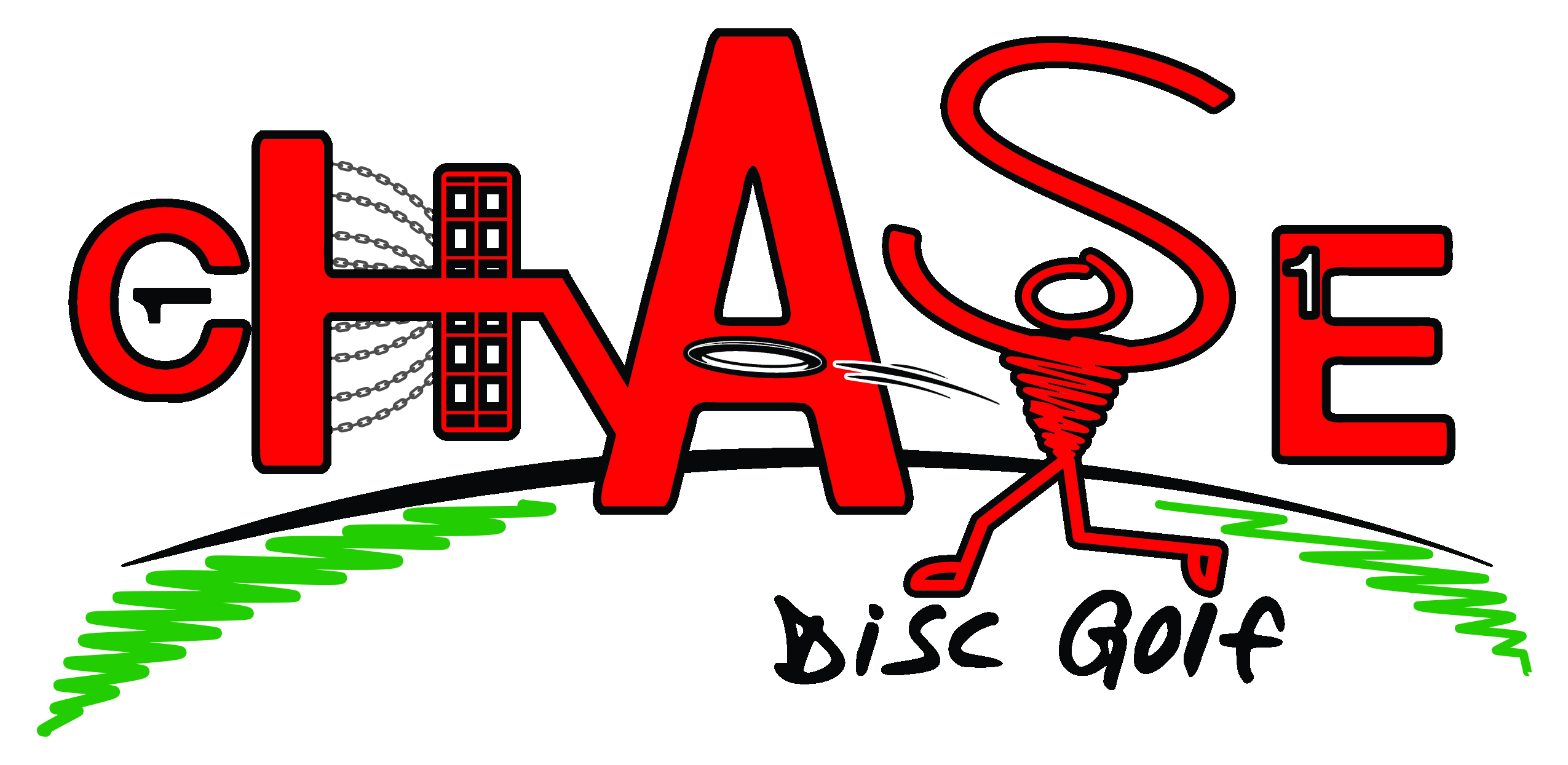 Business:		_____________________________________Contact Person:	_____________________________________Address:		_____________________________________The establishment of the Chase Disc Golf Course is an effort to continue the beautification of the City of Cottonwood Falls while enhancing the quality of life for all ages of residents by expanding the core of activities in Swope Park.   Yes, I want to participate in the Chase Disc Golf Course project and be recognized as at Chase Disc Golf Sponsor.No, I do not want to be recognized as a Sponsor of Chase Disc Golf but would like to make a financial gift in the amount of $_______________________________.Donor Levels of Recognition						Gift Amounts		Supporter  								$    25-99	Listed on Official Score Card and Marketing Materials for Ground-Breaking  Patron									$   100-249	Listed on Official Score Card and Marketing Materials for Ground-Breaking  Recognized on the Chase Disc Golf Course Kiosk  	 SponsorListed on Official Score Card and Marketing Materials for Ground-Breaking  Recognized on the Chase Disc Golf Course Kiosk  Featured with Signage / Logo on the selected available Basket or Tee Box  Basket Sponsor							$   250Name and/or Logo printed on top ring of Disc Basket  Tee Box Sponsor							$   250Name and/or Logo printed on Tee Box Marker  Hole Sponsor							$   500 Name and/or Logo printed on Tee Box Marker & Basket  Please provide the City of Cottonwood Falls with the appropriate name(s) and logo along with Hole / Basket preferences. _____________________________________________________________________________________________________________________________Signature:	_______________________________________________________Date:		_____________________C:\Users\Ridefree\Documents\Boyce\City Of CWF\Discgolfcoursesponsoragmt12.09.15.Docx 